ПРИЛОЖЕНИЕ 3к решению Совета депутатов Металлургического района от 25.03.2015  № 6/8ОБРАЗЕЦ НАГРУДНОГО ЗНАКА ДЕПУТАТА СОВЕТА ДЕПУТАТОВ МЕТАЛЛУРГИЧЕСКОГО РАЙОНА ПЕРВОГО СОЗЫВА 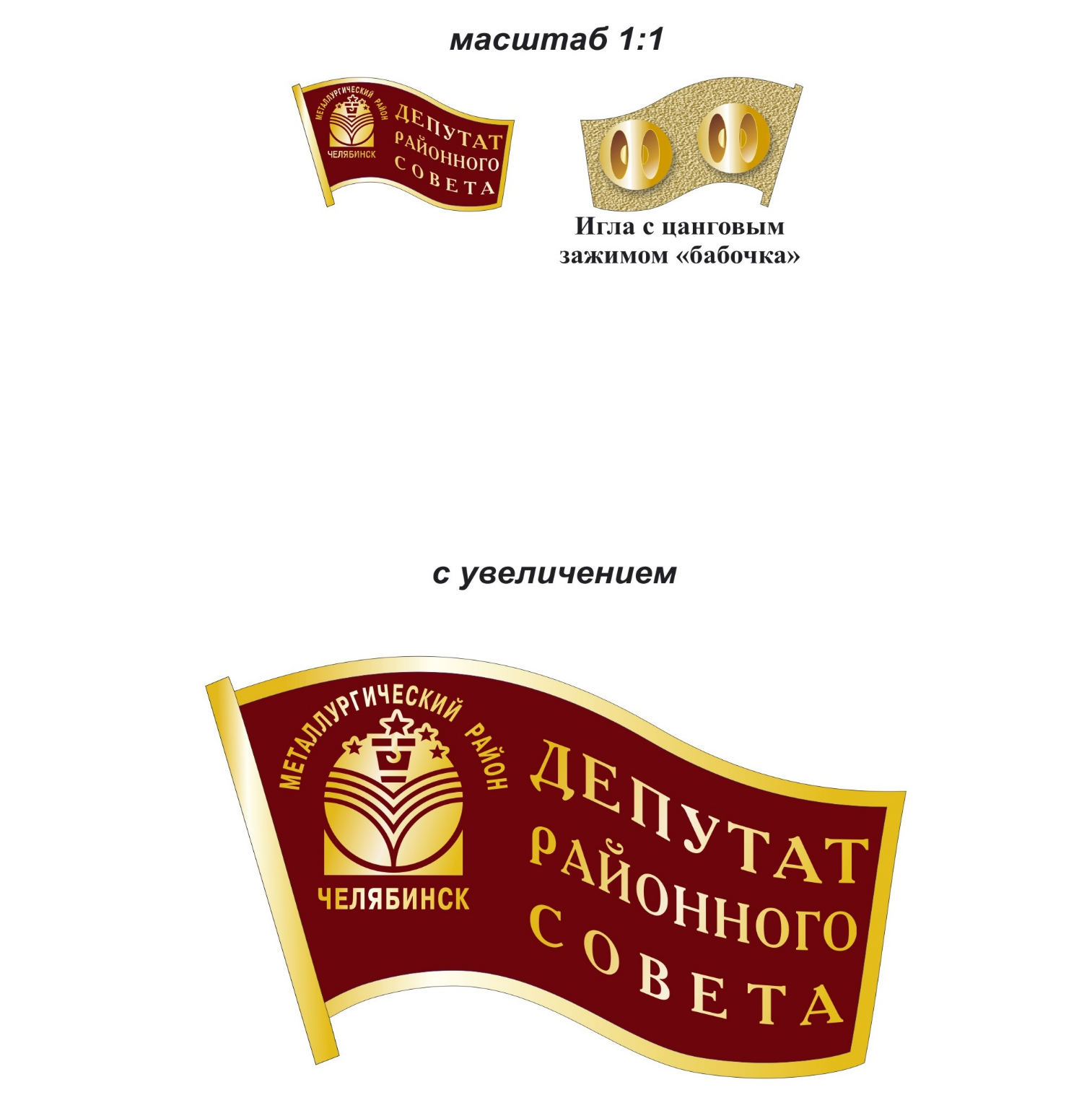 Глава Металлургического района 						                    Д. Н. Мацко